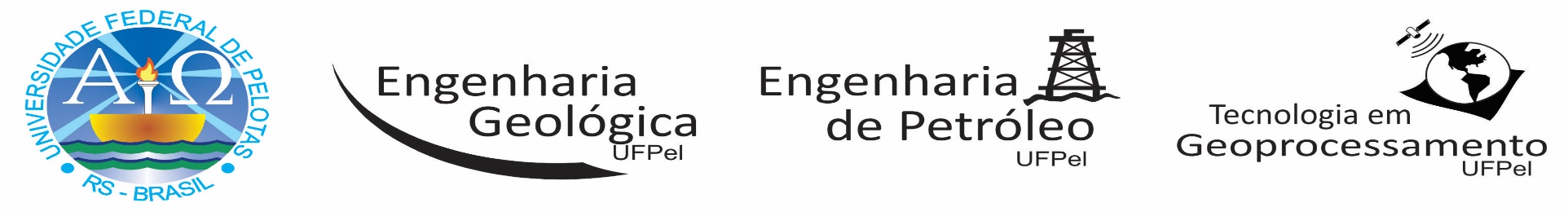 SALA 1 – Lab. de Mineralogia e Petrografia (31) – 2022/1SALA 2 – Lab. de Paleontologia e Estratigrafia (26) – 2022/1SALA 3 – Lab. de Mapas (15) – 2022/1SALA 4 – Sala de Aula (24) – 2022/1SALA 5 – Lab. de Cartografia (36) – 2022/1SALA 6 – Miniauditório (70) – 2022/1HoraSEGUNDATERÇAQUARTAQUINTASEXTASÁBADO08:00 – 08:50CristalografiaMineralogiaMapeamento I08:50 – 09:40CristalografiaMineralogiaMapeamento I09:40 – 10:0010:00 – 10:50CristalografiaMineralogiaMapeamento I10:50 – 11:40CristalografiaMineralogiaMapeamento I11:40 – 12:30Mapeamento I12:30 – 13:3013:30 – 14:20Petro ÍgneaPetro Metamórfica14:20 – 15:10Petro ÍgneaPetro Metamórfica15:10 – 16:00SedimentologiaPetro Metamórfica16:00 – 16:50SedimentologiaPetro Metamórfica16:50 – 17:1017:10 – 18:0018:00 – 18:5019:00 – 19:5019:50 – 20:4020:40 – 21:3021:30 – 22:20HoraSEGUNDATERÇAQUARTAQUINTASEXTASÁBADO08:00 – 08:50Física p/Eng.SIG II08:50 – 09:40Física p/Eng.Intr. Eng Geológica09:40 – 10:0010:00 – 10:50Física p/Eng.Intr. Eng GeológicaTCC I (Petróleo)Petro ÍgneaGeologia Aplic. I10:50 – 11:40Física p/Eng.Intr. Eng GeológicaTCC I (Petróleo)Petro ÍgneaGeologia Aplic. I11:40 – 12:3012:30 – 13:3013:30 – 14:20Geol. EstruturalGeodésiaEstratigrafiaRec. EnergéticosGeologia Aplic. I14:20 – 15:10Geol. EstruturalGeodésiaEstratigrafiaRec. EnergéticosGeologia Aplic. I15:10 – 16:00Geol. EstruturalGeodésiaEstratigrafiaRec. EnergéticosGeologia Aplic. I16:00 – 16:50Geol. EstruturalGeodésiaEstratigrafiaRec. EnergéticosGeologia Aplic. I16:50 – 17:1017:10 – 18:00TCC (Geológica)18:00 – 18:50TCC (Geológica)19:00 – 19:50TCC (Geológica)19:50 – 20:40TCC (Geológica)20:40 – 21:30TCC (Geológica)21:30 – 22:20TCC (Geológica)HoraSEGUNDATERÇAQUARTAQUINTASEXTASÁBADO08:00 – 08:50HidrogeologiaEstágioProsp. GeofísicaDes Geol08:50 – 09:40CubagemHidrogeologiaEstágioProsp. GeofísicaDes Geol09:40 – 10:0010:00 – 10:50CubagemProsp. GeofísicaDes Geol10:50 – 11:40CubagemProsp. GeofísicaDes Geol11:40 – 12:30CubagemProsp. Geofísica12:30 – 13:3013:30 – 14:20CubagemMapeamento IIMapeamento I14:20 – 15:10CubagemDesenho Geol.Mapeamento IIMapeamento I15:10 – 16:00RADDesenho Geol.Mapeamento IIMapeamento I16:00 – 16:50RADDesenho Geol.Mapeamento IIMapeamento I16:50 – 17:1017:10 – 18:00RADDesenho Geol.Prosp. GeoquímicaMapeamento I18:00 – 18:50RADProsp. Geoquímica19:00 – 19:50Prosp. Geoquímica19:50 – 20:40Prosp. Geoquímica20:40 – 21:3021:30 – 22:20HoraSEGUNDATERÇAQUARTAQUINTASEXTASÁBADO08:00 – 08:50SIG IIGestão e Contab.Proj. CartográficoPerfilagem de PoçoPerfuração Poços08:50 – 09:40SIG IIGestão e Contab.Proj. CartográficoPerfilagem de PoçoPerfuração Poços09:40 – 10:0010:00 – 10:50SIG IIGestão e Contab.Proj. CartográficoPerfilagem de PoçoPerfuração Poços10:50 – 11:40SIG IIGestão e Contab.Proj. CartográficoPerfilagem de PoçoPerfuração Poços11:40 – 12:30SIG II12:30 – 13:3013:30 – 14:20Projeto de PoçosGeologia GeralGeol. Geral (BIO)Mineralogia (QUI) 14:20 – 15:10Projeto de PoçosGeotec e Sondag.Geologia GeralGeol. Geral (BIO)Mineralogia (QUI)15:10 – 16:00Projeto de PoçosGeotec e Sondag.Geologia GeralGeol. Geral (BIO)Mineralogia (QUI)16:00 – 16:50Projeto de PoçosGeotec e Sondag.Geologia GeralGeol. Geral (BIO)16:50 – 17:1017:10 – 18:00Geotec e Sondag.18:00 – 18:50Geotec e Sondag.19:00 – 19:5019:50 – 20:4020:40 – 21:3021:30 – 22:20HoraSEGUNDATERÇAQUARTAQUINTASEXTASÁBADO08:00 – 08:50PTD (Petróleo)SMS Setor PetróleoInst e MediçãoCartografia08:50 – 09:40PTD (Petróleo)SMS Setor PetróleoInst e MediçãoCartografia09:40 – 10:0010:00 – 10:50Introd Eng PetróleoPTD (Petróleo)SMS Setor PetróleoInst e MediçãoCartografia10:50 – 11:40Introd Eng PetróleoPTD (Petróleo)SMS Setor PetróleoInst e MediçãoCartografia11:40 – 12:3012:30 – 13:3013:30 – 14:20Geol. p/Eng PetroGeoquímica PetroSísmica Aplicada GeoestatísticaLogística e Supr.14:20 – 15:10Geol. p/Eng PetroGeoquímica PetroSísmica AplicadaGeoestatísticaLogística e Supr.15:10 – 16:00Geol. p/Eng PetroGeoquímica PetroSísmica AplicadaGeoestatísticaLogística e Supr.16:00 – 16:50Geol. p/Eng PetroGeoquímica PetroSísmica AplicadaGeoestatísticaLogística e Supr.16:50 – 17:1017:10 – 18:0018:00 – 18:5019:00 – 19:5019:50 – 20:4020:40 – 21:3021:30 – 22:20HoraSEGUNDATERÇAQUARTAQUINTASEXTASÁBADO08:00 – 08:50Química Apl (EP)08:50 – 09:40Química Apl (EP)09:40 – 10:0010:00 – 10:50Química Apl (EP)10:50 – 11:40Química Apl (EP)11:40 – 12:3012:30 – 13:3013:30 – 14:20Geologia Aplic. IQuímica Apl (EG)Termod./Físico-Quím.14:20 – 15:10Geologia Aplic. IQuímica Apl (EG)Termod./Físico-Quím.15:10 – 16:00Geol. do BrasilQuímica Apl (EG)Termod./Físico-Quím.16:00 – 16:50Geol. do BrasilQuímica Apl (EG)Termod./Físico-Quím.16:50 – 17:1017:10 – 18:00Geol. do Brasil18:00 – 18:5019:00 – 19:5019:50 – 20:4020:40 – 21:3021:30 – 22:20